喜力啤酒《超感星电音》合作项目广 告 主：喜力啤酒所属行业：酒水行业执行时间：2022.07.15-09.23参选类别：视频节目合作类营销背景（一）营销背景:喜力于2021年正式发布Heineken Soundscape喜力®星电音电子音乐平台，打造喜力品牌在电子音乐的先锋地位，建立喜力与电子音乐的强关联，通过网综内容定制打造喜力专场、外围媒体流量加持、多维创新互动效果呈现，助力品牌在电音领域提升声量，此次通过与综艺IP及音乐平台+线下体验平台共创，将喜力电音的国际先锋形象和体验全渠道铺开并落地终端，促进动销破店（ENT渠道）等全链路整合营销方式，夯实喜力电音理念，将品牌电音的先锋精神延伸到更广圈层。（二）创意挑战：1、形式固化无法激起目标人群主动了解品牌信息投放点位固化人群观看易产生厌倦感，通过创新广告点位、形式改善形式单一情况，以此来刺激消费者兴趣，大幅度提升用户品牌认知。2、广告互动形式单一固化受众对于品牌形象认知需开创互动形式的创新玩法，将品牌与玩法深度绑定，加强活动宣推力度及深度,进一步扩大品牌影响力。3、电音受众人群相比其它人群较少，触达人群有限电音作为新时代潮流因素，在Z时代人群受众面较广，作为酒类品牌要打通电音赛道，需加入潮流电音元素抓住目标人群。营销目标打造喜力品牌在电子音乐的先锋地位，建立喜力与电子音乐的强关联。策略与创意（一）传播策略：网综内容定制打造喜力专场，外围平台流量加持圈定人群，将喜力电音的先锋精神延伸到更广圈层。（二）项目亮点：1、亮点一：内容场-节目内深度内容共创，打造“喜力即电音”的品牌印记。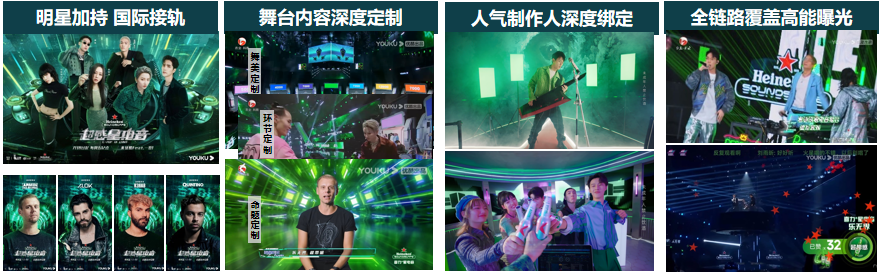 2、亮点二：内容场-节目外借助IP势能，多元创新互动解锁用户电音新体验。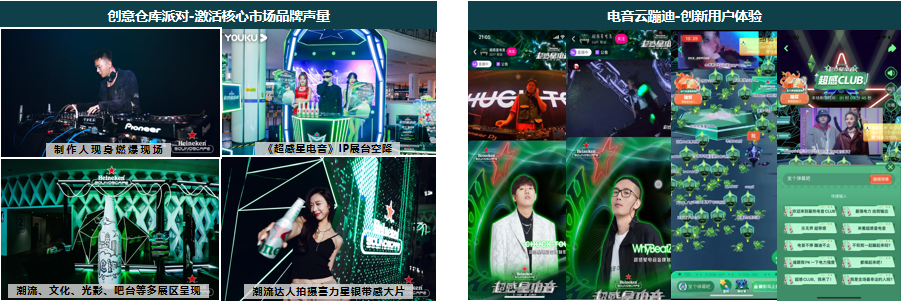 3、亮点三：舆论场-外围媒体多平台联动传播，沟通社交圈层，深耕垂直领域。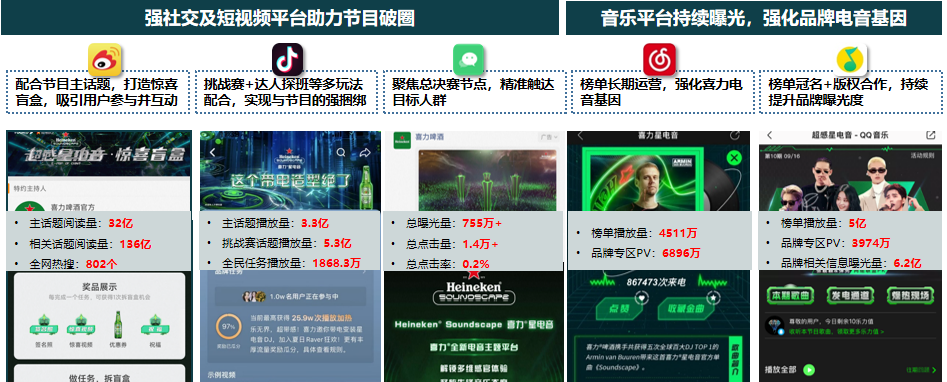 执行过程/媒体表现项目执行1、【主阵地】优酷综艺冠名多渠道、全方位助力节目出圈，加强品牌与节目IP绑定。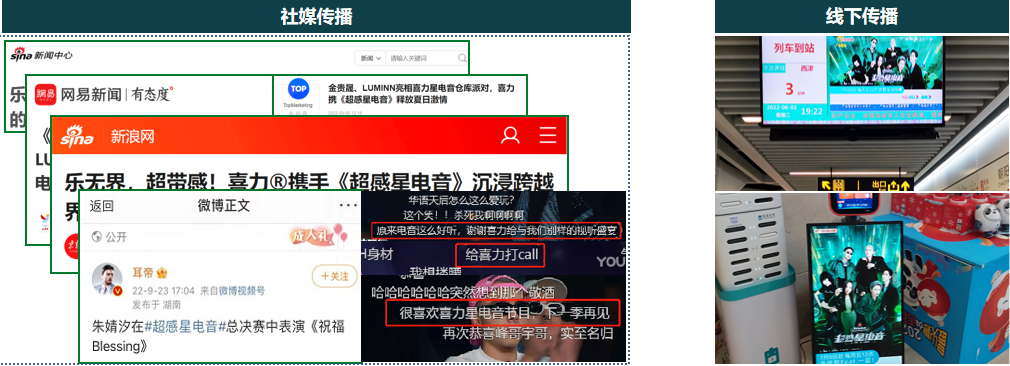 2、【社交舆论】充分借助《超感星电音》的社交舆论场，强化品牌和电音兴趣人群的绑定。(1)借助微博平台抢占节目主话题流量高地；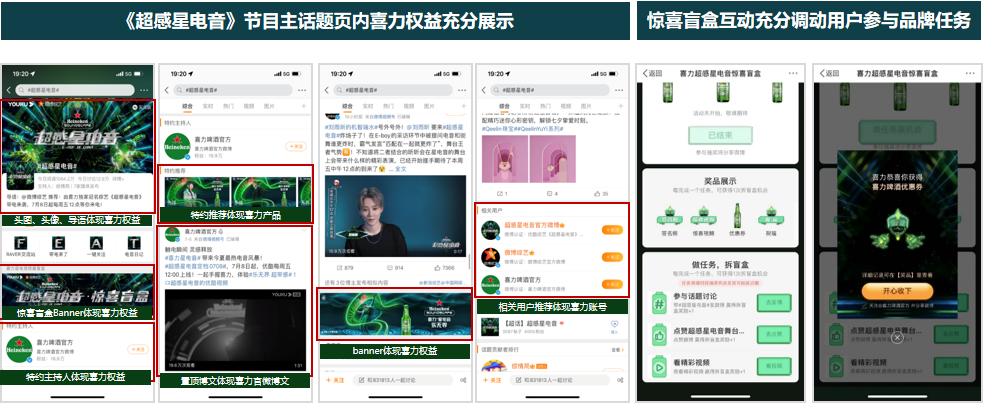 （2）绑定综艺话题，抢占平台电音人群，持续曝光品牌信息；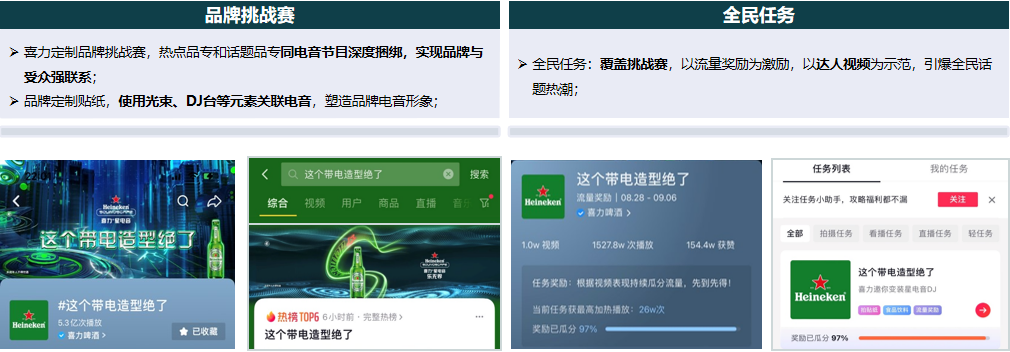 （3）微信朋友圈卡片式视频广告，延续总决赛热度，核心触达品牌强相关人群，引爆社交声量。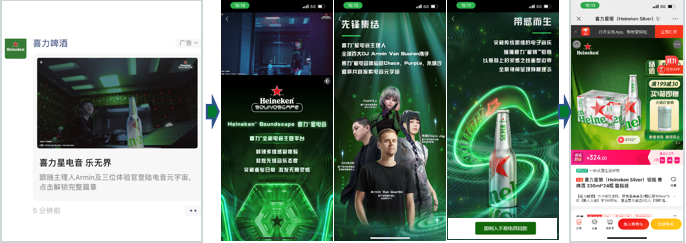 3、【垂直领域】全面锁定乐迷追综后现场，持续扩大节目声量双向导流-综艺专区与喜力电音榜榜单专区实现双向导流，热度共通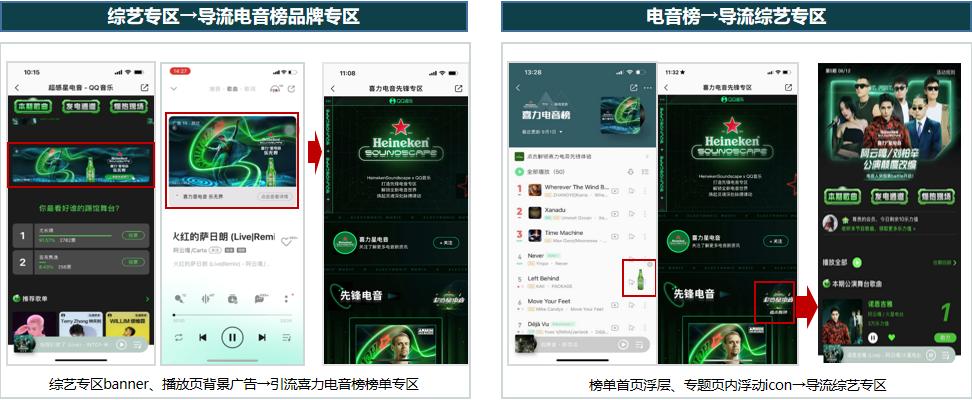 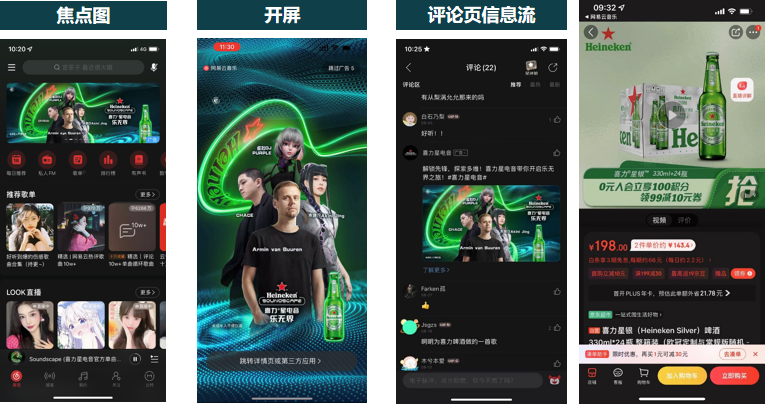 营销效果与市场反馈综艺 - 利用艺人及制作人影响力，深度诠释 #喜力星电音 乐无界# 精神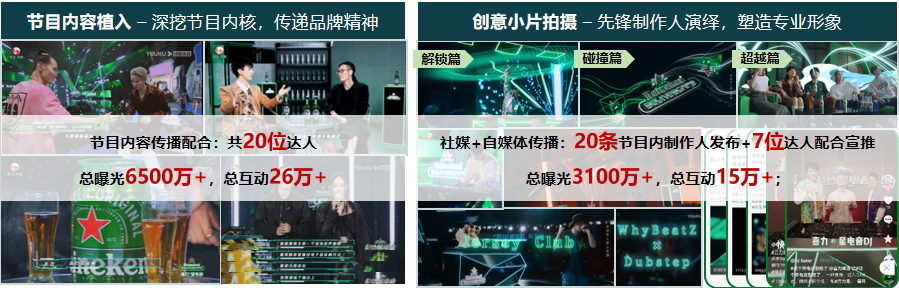 后链路 - 淘系电商覆盖重点周期，打通综艺边看边买营销全链路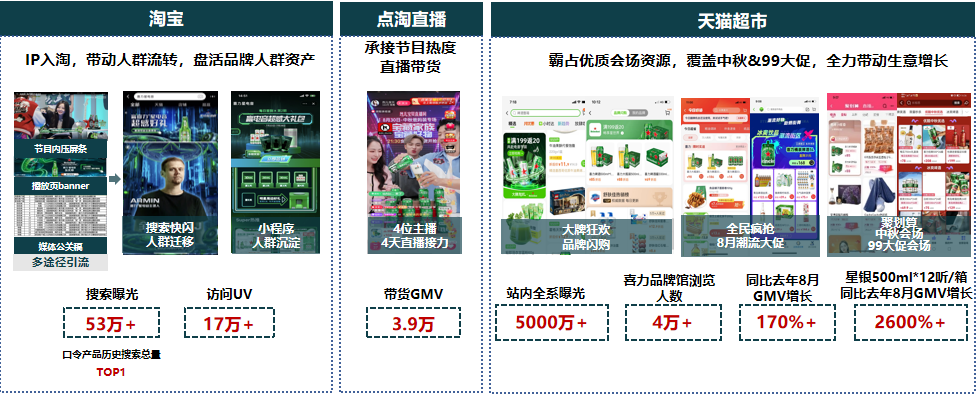 充分借助《超感星电音》的社交舆论场，强化品牌和电音兴趣人群的绑定综艺&微博合作助力喜力品牌声量提升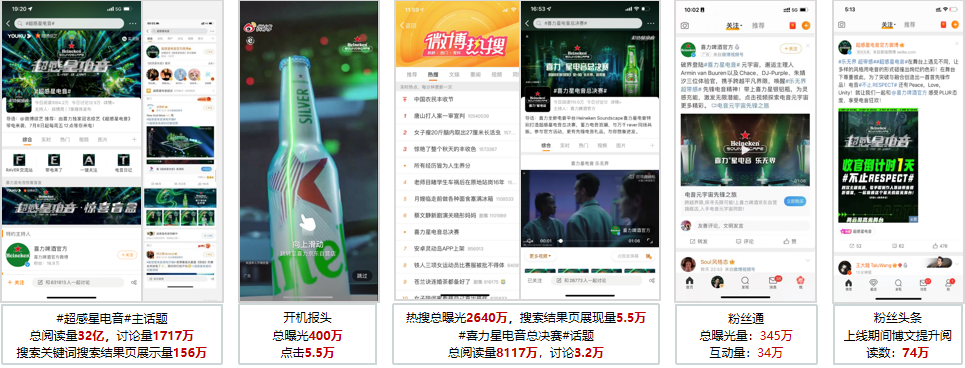 配合抖音平台实现综艺内容破圈-扩大电音圈层影响力延续总决赛热度，核心触达品牌强相关人群，引爆社交声量朋友圈此次共获得总曝755万，曝光完成率136%；广告触达人数301万，广告点击次数1.4万，点击互动率0.47%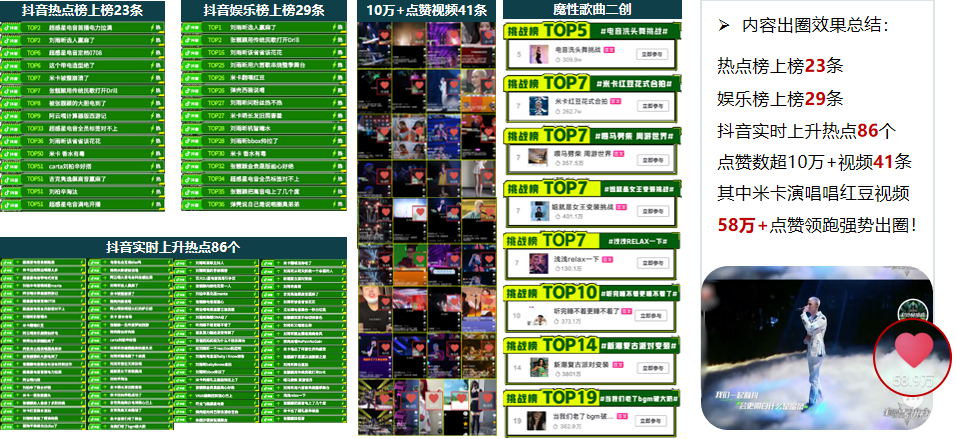 4、全面锁定乐迷追综后现场，持续扩大节目声量（1）QQ音乐站内流量资源全力助推，综艺全周期内强势引流电音榜品牌专区（2）网易音乐合综艺传播节奏，品牌专区多元内容沉淀，持续为节目引流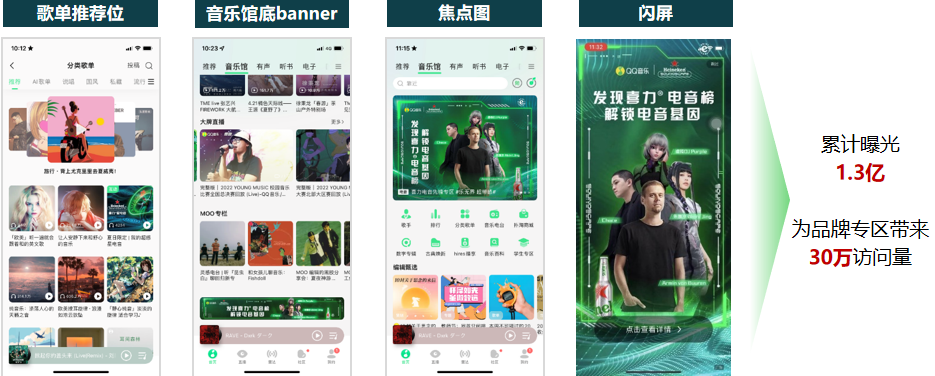 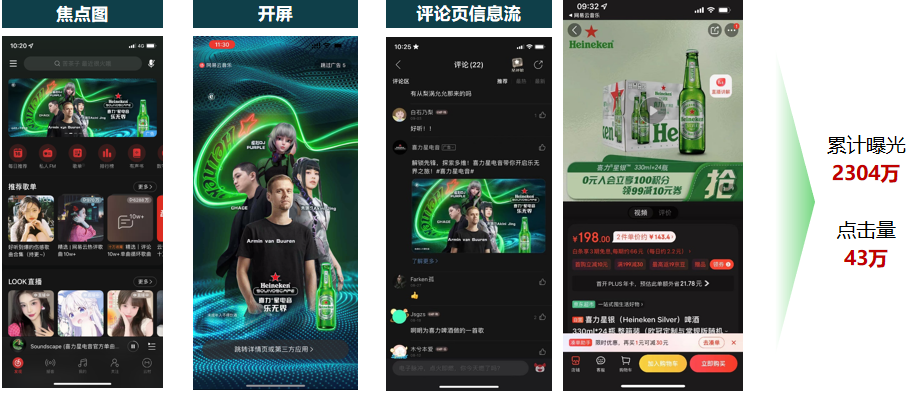 